 LICEO ELVIRA SÁNCHEZ DE GARCÈS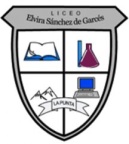 SEGUNDO AÑO MEDIO / FISICA                                                  +56963521809  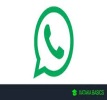 Profesor: Jorge Luis Pérez Oramas    mail: jorge.luis.perez@liceoelvirasanchez.cl Nombre: ____________________________________________ Fecha : 30.072021Objetivo: Analizar, sobre la base de la experimentación, el movimiento rectilíneo uniforme y acelerado de un objeto respecto de un sistema de referencia espacio-temporal, considerando variables como la posición, la velocidad y la aceleración en situaciones cotidianas.Actividades:1-Investiga y define los conceptos siguientes:a)  Sistema de referencia.b)  Sistema de Coordenadas.c)   Relatividad del movimiento.2- Fundamenta :“¿El planeta tierra se mueve bajo cualquier criterio o depende de un sistema de referencia?”3- Indaga cómo es la forma de la trayectoria de : . La luna respecto a la tierra. . La luna respecto al sol. .El sol con respecto a nuestra galaxia  ( vía láctea) . La tierra respecto a la galaxia .4- Fundamenta: ¿ Es un error decir que el sol se mueve alrededor de la tierra?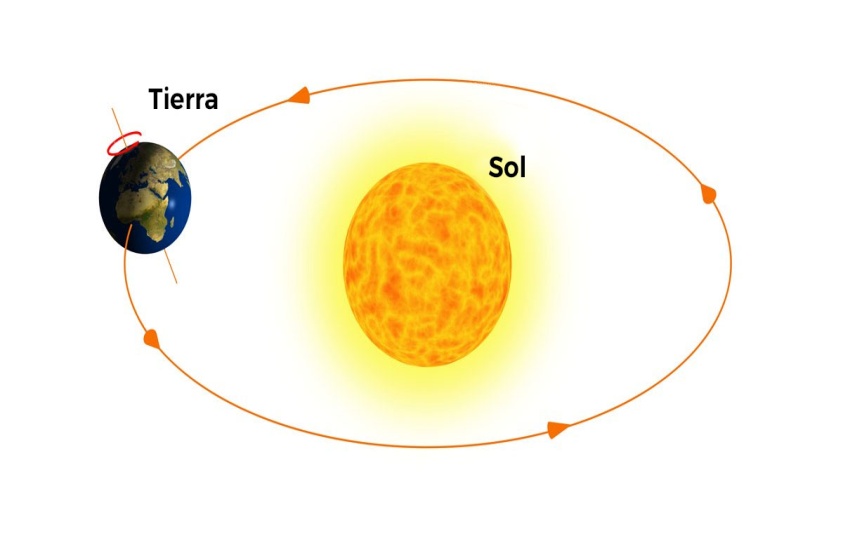 